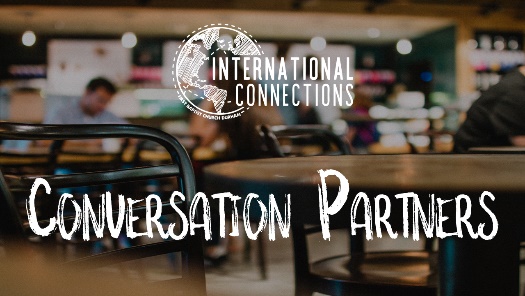 Topic:Initial ConversationsReading Resource:No reading resource for this lesson.Discussion Guide:Spend the first meeting getting to know your conversation partner and allowing them to get to know you.Consider using the "Five F's" approach to getting to know someone, described below. Note: Feel free to let your partner know that you’re planning on using this conversational tool, and they also can use it as a template to get to know others. The Five F's:From - Ask them where they are from, and to describe their home country and hometown. Feel free to connect with them on particular things they mention.Family/Friends - Ask them about their family, how many are with them in the United States, etc. Favorites - Ask them what their profession or field of study is, and what their favorite thing about their field is. Ask them their favorite thing about the United States. There's many more! Fun - Ask them what hobbies they have, what they enjoy doing in their downtime, and what ways they like to have fun. Faith - Ask them about what they believe. Many of our international friends do not think this is a strange question like many Americans do.